МУНИЦИПАЛЬНОЕ ОБРАЗОВАНИЕ ТОЛПАРОВСКОЕ СЕЛЬСКОЕ ПОСЕЛЕНИЕ                                                   КАРГАСОКСКИЙ РАЙОН                                                       ТОМСКАЯ ОБЛАСТЬ                               МУНИЦИПАЛЬНОЕ КАЗЕННОЕ УЧРЕЖДЕНИЕ        «АДМИНИСТРАЦИЯ ТОЛПАРОВСКОГО СЕЛЬСКОГО ПОСЕЛЕНИЯ»                                                         ПОСТАНОВЛЕНИЕ24.06.2020                                                                                                                                           № 26п. КиевскийОб утверждении административного регламента предоставления муниципальной услуги «Выдача градостроительных планов земельных участков, расположенных на территории  муниципального образования «Толпаровское сельское поселение»В целях реализации мероприятий проводимой в Российской Федерации административной реформы, направленной на повышение эффективности деятельности органов исполнительной власти и органов местного самоуправления, доступности гражданам государственных и муниципальных услуг, качественного и своевременного их предоставления, в соответствии с Федеральным законом от 27.07.2010 г. №210-ФЗ «Об организации предоставления государственных и муниципальных услуг»,      ПОСТАНОВЛЯЮ:1. Утвердить административный регламент предоставления муниципальной услуги  «Выдача градостроительных планов земельных участков, расположенных на территории муниципального образования «Толпаровское сельское поселение» согласно приложению к настоящему постановлению.2. Признать утратившими силу постановление  администрации Толпаровского сельского поселения от 28.03.2013 № 10 «Об утверждении административного регламента предоставления муниципальной услуги «Подготовка, утверждение, регистрация и выдача градостроительных планов земельных участков, расположенных на территории  муниципального образования «Толпаровское сельское поселение». 3. Настоящее постановление вступает в силу со дня официального обнародования.4. Обнародовать настоящее постановление в порядке, установленном Уставом муниципального образования «Толпаровское  сельское поселение».Глава сельского поселения 		                                                       А.И. РомановУтвержденпостановлением администрации Толпаровского сельского поселенияКаргасокского района Томской областиот 24.06.2020 № 26ПриложениеАДМИНИСТРАТИВНЫЙ РЕГЛАМЕНТ ПРЕДОСТАВЛЕНИЯ МУНИЦИПАЛЬНОЙ УСЛУГИ «ВЫДАЧА ГРАДОСТРОИТЕЛЬНЫХ ПЛАНОВ ЗЕМЕЛЬНЫХ УЧАСТКОВ, РАСПОЛОЖЕННЫХ НА ТЕРРИТОРИИ МУНИЦИПАЛЬНОГО ОБРАЗОВАНИЯ «ТОЛПАРОВСКОЕ СЕЛЬСКОЕ ПОСЕЛЕНИЕ»1. ОБЩИЕ ПОЛОЖЕНИЯ1.1. Настоящий административный регламент предоставления муниципальной услуги «Выдача градостроительных планов земельных участков, расположенных на территории муниципального образования «Толпаровского сельского поселения» (далее – административный регламент) разработан в целях повышения качества предоставления муниципальной услуги по подготовке и выдаче градостроительных планов земельных участков, расположенных на территории  муниципального образования «Толпаровское сельское поселение», создания комфортных условий для участников отношений, возникающих при предоставлении муниципальной услуги, определяет сроки и последовательность действий (административных процедур) при осуществлении полномочий по предоставлению муниципальной услуги.1.2. Заявителями при предоставлении муниципальной услуги могут быть физические лица, в том числе индивидуальные предприниматели, и юридические лица, их полномочные представители на основании доверенности (далее - заявитель).Заявитель вправе обратиться за предоставлением муниципальной услуги лично, с использованием различных средств связи (почта, факс, электронная почта и т.д.), веб-сервисов (Единый портал государственных и муниципальных услуг (функций)), через Многофункциональный центр предоставления государственных и муниципальных услуг (далее - МФЦ).1.3. Информация о порядке предоставления муниципальной услуги предоставляется:- непосредственно специалистом администрации Толпаровского сельского поселения, предоставляющим муниципальную услугу (далее – "специалист");- с использованием информационных стендов;- с использование средств связи.1.4. Место нахождения  администрации Толпаровского сельского поселения Каргасокского района Томской области (далее – администрация Толпаровского сельского поселения): 636720, Томская область, Каргасокский район, с. Киевский, ул. Лесная, д. 4.Прием и выдача документов по принципу «одного окна» осуществляется по адресу: 636720, Томская область, Каргасокский район, с. Киевский, ул. Лесная, д. 4.1.5. Информацию о предоставлении муниципальной услуги можно получить по адресу: 636720, Томская область, Каргасокский район, с. Киевский, ул. Лесная, д. 4График работы: понедельник, вторник, среда, четверг, пятница: с 09.00 до17.15 ч., перерыв с 13-00 до14-00 ч.Телефон: (38253) 23384.Электронная почта: e-mail tolps@tomsk.gov.ru..1.6. а) Информацию о правилах предоставления муниципальной услуги, а также о ходе её предоставления можно получить непосредственно в администрации Толпаровского сельского поселения:- при личном обращении;- по письменным обращениям заявителей;- по тел. 8 (38253) 45119;- посредством электронной почты: tolps@tomsk.gov.ru.б) информация о порядке предоставления муниципальной услуги также размещается: - на информационных стендах в помещении, где осуществляется предоставление муниципальной услуги;- на официальном сайте администрации Толпаровского сельского поселения в сети Интернет: http://www.novvas.ru, на Едином портале государственных и муниципальных услуг (функций) по адресу www.gosuslugi.ru.1.7. Режим работы администрации Толпаровского сельского поселения:	Часы приема специалистов: понедельник – пятница с 09.00 до 17.15.1.8. Индивидуальное устное информирование заявителя:Информирование о ходе предоставления муниципальной услуги осуществляется специалистом при непосредственно личном контакте с заявителями, а также с использованием почтовой, телефонной связи.Информация о процедуре предоставления муниципальной услуги сообщается по телефону для справок 8 (38253) 45119.1.9. При консультировании по телефону специалист должен назвать свою фамилию, имя, отчество, должность, а также наименование органа, в которое обратилось заинтересованное лицо, а затем проинформировать обратившегося по интересующим вопросам.В конце информирования специалист, осуществляющий прием и консультирование, должен подвести итог разговора и перечислить действия, которые необходимо предпринять (кто именно, когда и что должен сделать). Разговор не должен продолжаться более 15 минут.1.10. Индивидуальное письменное информирование заявителя осуществляется в порядке, установленном Федеральным законом от 02.05.2006 №59-ФЗ «О порядке рассмотрения обращений граждан Российской Федерации».1.11. Требования к информационным стендам. Информационный стенд располагается непосредственно возле кабинета, в котором находятся должностные лица, ответственные за предоставление муниципальной услуги. Информационный стенд размещается на высоте не более 1,5 м от пола. В верхней части информационного стенда указывается наименование муниципальной услуги, которой он посвящен. На информационном стенде в специальных Отделениях размещается:- текст настоящего административного регламента;- информация о порядке предоставления муниципальной услуги (адрес администрации Толпаровского сельского поселения, ФИО Главы Толпаровского сельского поселения, номера телефонов, факсов, порядок предоставления муниципальной услуги с указанием сроков осуществления отдельных административных процедур и т.д.);- перечень документов, необходимых для предоставления муниципальной услуги и предоставляемых заявителем;- образцы заполнения заявлений и других документов, подаваемых заявителями;- формы заявлений в количестве не менее 10 экземпляров.2. СТАНДАРТ ПРЕДОСТАВЛЕНИЯ МУНИЦИПАЛЬНОЙ УСЛУГИ2.1. Наименование муниципальной услуги - Выдача градостроительных планов земельных участков, расположенных на территории муниципального образования " Толпаровское сельское поселение». 2.2.  Муниципальную услугу предоставляет   администрация  Толпаровского сельского поселения в лице специалиста 1 категории.2.3. При предоставлении муниципальной услуги администрация Толпаровского сельского поселения не вправе требовать от заявителя осуществления действий, в том числе согласований, необходимых для получения муниципальной услуги и связанных с обращением в иные государственные органы, органы местного самоуправления, организации, за исключением получения муниципальных услуг, включенных в перечень услуг, которые являются необходимыми и обязательными для предоставления муниципальных услуг:-представления документов и информации или осуществления действий, представление или осуществление которых не предусмотрено нормативными правовыми актами, регулирующими отношения, возникающие в связи с предоставлением муниципальной услуги;- представления документов и информации, которые в соответствии с нормативными правовыми актами Российской Федерации, нормативными правовыми актами Томской области и муниципальными правовыми актами находятся в распоряжении  администрации Толпаровского сельского поселения, государственных органов, органов местного самоуправления и (или) подведомственных государственным органам и органам местного самоуправления организаций, участвующих в предоставлении государственных или муниципальных услуг, за исключением документов, указанных в части 6 статьи 7 Федерального закона № 210-ФЗ. Заявитель вправе представить указанные документы и информацию в органы, предоставляющие муниципальные услуги, по собственной инициативе;- представления документов и информации, отсутствие и (или) недостоверность которых не указывались при первоначальном отказе в приеме документов, необходимых для предоставления муниципальной услуги, либо в предоставлении муниципальной услуги, за исключением следующих случаев:а) изменение требований нормативных правовых актов, касающихся предоставления муниципальной услуги, после первоначальной подачи заявления о предоставлении муниципальной услуги;б) наличие ошибок в заявлении о предоставлении муниципальной услуги и документах, поданных заявителем после первоначального отказа в приеме документов, необходимых для предоставления муниципальной услуги, либо в предоставлении муниципальной услуги и не включенных в представленный ранее комплект документов;в) истечение срока действия документов или изменение информации после первоначального отказа в приеме документов, необходимых для предоставления муниципальной услуги, либо в предоставлении муниципальной услуги;г) выявление документально подтвержденного факта (признаков) ошибочного или противоправного действия (бездействия) должностного лица  администрации Толпаровского сельского поселения,  муниципального служащего, работника многофункционального центра, работника организации, предусмотренной частью 1.1 статьи 16 Федерального закона № 210-ФЗ, при первоначальном отказе в приеме документов, необходимых для предоставления  муниципальной услуги, либо в предоставлении муниципальной услуги, о чем в письменном виде за подписью руководителя  органа, предоставляющего муниципальную услугу, руководителя многофункционального центра при первоначальном отказе в приеме документов, необходимых для предоставления муниципальной услуги, либо руководителя организации, предусмотренной частью 1.1 статьи 16 Федерального закона № 210-ФЗ, уведомляется заявитель, а также приносятся извинения за доставленные неудобства.2.4. Результатом предоставления муниципальной услуги являются:- постановление  администрации Толпаровского сельского поселения об утверждении градостроительного плана земельного участка (приложение № 2);- уведомление об отказе в выдаче градостроительного плана земельного участка (уведомление об отказе в предоставлении муниципальной услуги) (приложение №3).2.5. Срок предоставления муниципальной услуги – 14 рабочих дней со дня поступления заявления о выдаче градостроительного плана земельного участка в  администрацию Толпаровского сельского поселения.2.6. Предоставление муниципальной услуги осуществляется в соответствии:а) Градостроительным кодеком Российской Федерации // "Российская газета", № 290, 30.12.2004;б)  Приказом Министерства регионального развития РФ от 11.08.2006 г. № 93 «Об утверждении Инструкции о порядке заполнения формы градостроительного плана земельного участка» // "Российская газета", № 257, 16.11.2006.в) распоряжением администрации Толпаровского сельского поселения Каргасокского района Томской области от 12.01.2015 № 1 «Об утверждении регламента работы МКУ администрации Толпаровского сельского поселения Каргасокского района Томской области».2.7. Для предоставления муниципальной услуги заявителем предоставляется следующий пакет документов:1) Заявление о выдаче градостроительного плана земельного участка (приложение № 1). Заявление должно содержать сведения о заявителе (фамилию, имя, отчество (последнее при наличии), адрес места жительства – в отношении физического лица; наименование, ИНН, ОГРН, адрес места нахождения – в отношении юридического лица), сведения о земельном участке, в отношении которого запрашивается градостроительный план (адрес (местонахождение), площадь, кадастровый номер (при наличии)), сведения об объектах капитального строительства (адрес, кадастровый номер (при наличии), наименование собственника), находящихся на земельном участке, в том числе об объектах капитального строительства, подлежащих реконструкции или сносу, сведения о планируемом к строительству объекте капитального строительства (назначение, площадь застройки), описание местоположения на земельном участке проектируемого объекта  (объекта капитального строительства). Форма заявления доступна для копирования и заполнения в электронном виде на Едином портале государственных и муниципальных услуг (функций), на официальном сайте администрации Толпаровского сельского поселения в сети Интернет. В бумажном виде форма заявления предоставляется непосредственно в администрации Толпаровского сельского поселения, МФЦ. Заявление подписывается заявителем либо представителем заявителя.В случае представления заявления при личном обращении заявителя или представителя заявителя предъявляется документ, удостоверяющий соответственно личность заявителя или представителя заявителя.При представлении заявления представителем заявителя к такому заявлению прилагается доверенность, выданная представителю заявителя и оформленная в порядке, предусмотренном законодательством Российской Федерации, или иной документ, подтверждающий право действовать от имени заявителя. Заявление в форме электронного документа подписывается заявителем либо представителем заявителя с использованием усиленной квалифицированной электронной подписи.При предоставлении заявления представителем заявителя в форме электронного документа к такому заявлению прилагается надлежащим образом оформленная доверенность или иной документ, подтверждающий право действовать от имени заявителя, в форме электронного документа, подписанного лицом, выдавшим (подписавшим) доверенность, с использованием усиленной квалифицированной электронной подписи (в случае, если представитель заявителя действует на основании доверенности).Лицо, имеющее право действовать без доверенности от имени физического лица, предъявляет документ, удостоверяющий его личность, и документ, подтверждающий его право действовать без доверенности от имени другого физического лица. Лицо, имеющее право действовать без доверенности от имени юридического лица, предъявляет документ, удостоверяющий его личность и сообщает реквизиты свидетельства о государственной регистрации юридического лица, а представитель юридического лица предъявляет также документ, подтверждающий его полномочия действовать от имени этого юридического лица, или копию этого документа, заверенную печатью (при наличии печати) и подписью руководителя этого юридического лица.2) Исчерпывающий перечень документов, необходимых в соответствии с нормативными правовыми актами для предоставления муниципальной услуги, которые находятся в распоряжении  администрации Толпаровского сельского поселения, государственных органов, органов местного самоуправления и иных органов и подведомственных им организаций, участвующих в предоставлении муниципальных услуг, и которые Заявитель (представитель Заявителя) вправе представить по собственной инициативе, а также способы их получения Заявителем (представителем Заявителя), в том числе в электронной форме, порядок их представления.Заявитель (представитель Заявителя) вправе представить по собственной инициативе следующие документы:- Выписку из Единого государственного реестра юридических лиц о юридическом лице или Единого государственного реестра индивидуальных предпринимателей об индивидуальном предпринимателе, являющимся заявителем;- Выписку из Единого государственного реестра прав недвижимости на соответствующий земельный участок и расположенные на нем здания, строения, сооружения;- кадастровый паспорт земельного участка (за исключением случаев, предусмотренных действующим законодательством);- справка органа исполнительной власти Томской области, уполномоченного в области сохранения, использования, популяризации и государственной охраны объектов культурного наследия, о наличии или отсутствии на земельном участке объектов,  включенных  в   единый   государственный   реестр  объектов культурного  наследия  (памятников  истории  и культуры) народов Российской Федерации.Заявители (представители заявителя) при подаче заявления вправе приложить к нему документы, указанные в настоящем подпункте.Документы, указанные в настоящем подпункте, представляемые в уполномоченный орган в форме электронных документов, удостоверяются заявителем (представителем заявителя) с использованием усиленной квалифицированной электронной подписи.Непредставление Заявителем (представителем Заявителя) указанных документов не является основанием для отказа Заявителю (представителю Заявителя) в предоставлении муниципальной услуги.В случае, если заявителем не представлены документы, указанные в настоящем подпункте, специалист, ответственный за предоставление муниципальной услуги, получает данные документы самостоятельно в рамках межведомственного взаимодействия.2.8. Документы, необходимые для предоставления муниципальной услуги, могут быть представлены в  администрацию Толпаровского сельского поселения заявителем лично, с использованием различных средств связи (почта, факс, электронная почта и т.д.), веб-сервисов (Единый портал государственных и муниципальных услуг (функций)), через МФЦ. Документы подаются в порядке согласно Федеральному закону от 27 июля 2010 года №210-ФЗ «Об организации предоставления государственных и муниципальных услуг».2.9. Муниципальная услуга предоставляется бесплатно.2.10. Основания для отказа в приеме документов отсутствуют. 2.11. Основания для приостановления предоставления муниципальной услуги отсутствуют.2.12. Услуги, которые являются необходимыми и обязательными для предоставления муниципальной услуги, отсутствуют.2.13. Перечень оснований для отказа в предоставлении муниципальной услуги: 1) земельный участок, в отношении которого запрашивается градостроительный план земельного участка, не образован в соответствии с требованиями действующего законодательства. 2.14. Максимальное время ожидания в очереди при подаче заявления о предоставлении муниципальной услуги и при получении результата предоставления муниципальной услуги – не более 15 минут.2.15. Заявление, поступившее в  администрацию Толпаровского сельского поселения, регистрируется в день его поступления.2.16. Требования к помещениям:Прием граждан осуществляется в специально выделенных для этих целей помещениях (присутственных местах). Присутственные места включают места для ожидания, информирования, приема заявителей.Помещения  администрации Толпаровского сельского поселения должны соответствовать Санитарно-эпидемиологическим правилам и нормативам «Гигиенические требования к персональным электронно-вычислительным машинам и организации работы. СанПиН 2.2.2/2.4.1340-03». Присутственные места оборудуются противопожарной системой и средствами пожаротушения. Вход и выход из помещений оборудуются соответствующими указателями. Присутственные места должны иметь туалет со свободным доступом к нему в рабочее время. Места, предназначенные для ознакомления граждан с информационными материалами, оборудуются: - информационными стендами;- стульями и столами для оформления документов.Прием граждан осуществляется в рабочих кабинетах. Место для ожидания и приема граждан должно быть снабжено стулом, иметь место для письма и раскладки документов. В целях обеспечения конфиденциальности сведений о гражданах одновременно ведется прием только одного гражданина, за исключением случаев коллективного обращения граждан. 2.17. В целях надлежащей реализации права на получение муниципальной услуги инвалидами (включая инвалидов, использующих кресла-коляски и собак-проводников) в  администрации Толпаровского сельского поселения обеспечиваются:1) условия для беспрепятственного доступа инвалидов (включая инвалидов, использующих кресла-коляски и собак-проводников) в здание  администрации Толпаровского сельского поселения и помещения, в которых предоставляется муниципальная услуга;2) возможность самостоятельного передвижения инвалидов (включая инвалидов, использующих кресла-коляски и собак-проводников) по территории, на которой расположено здание  администрации Толпаровского сельского поселения, входа в здание  администрации Толпаровского сельского поселения и выхода из него, в том числе с использованием кресла-коляски;3) сопровождение инвалидов, имеющих стойкие расстройства функции зрения и самостоятельного передвижения, и оказание им помощи в получении муниципальной услуги;4) допуск в здание  администрации Толпаровского сельского поселения собаки-проводника при наличии документа, подтверждающего ее специальное обучение и выдаваемого по форме и в порядке, которые определяются федеральным органом исполнительной власти, осуществляющим функции по выработке и реализации государственной политики и нормативно-правовому регулированию в сфере социальной защиты населения;5) оказание работниками  администрации Толпаровского сельского поселения, предоставляющими муниципальную услугу, помощи инвалидам в преодолении барьеров, мешающих получению ими услуги наравне с другими лицами;6) надлежащее размещение оборудования и носителей информации, необходимых для обеспечения беспрепятственного доступа инвалидов к муниципальной услуге с учетом ограничений их жизнедеятельности;7) дублирование необходимой для инвалидов звуковой и зрительной информации, а также надписей, знаков и иной текстовой и графической информации крупным шрифтом, в том числе с применением рельефно-точечного шрифта Брайля;8) доведение работниками  администрации Толпаровского сельского поселения информации о муниципальных услугах до инвалидов доступными им способами;9) прохождение работниками  администрации Толпаровского сельского поселения, участвующими в предоставлении муниципальной услуги, в установленном в соответствии с законодательством Российской Федерации и законодательством Томской области порядке инструктирования или обучения по вопросам, связанным с обеспечением доступности для инвалидов (включая инвалидов, использующих кресла-коляски и собак-проводников) объектов (зданий, помещений), использующихся для предоставления муниципальной услуги.На стоянке автотранспортных средств, расположенной у здания  администрации Толпаровского сельского поселения, выделяется не менее 10 процентов мест (но не менее одного места) для парковки специальных автотранспортных средств инвалидов. Инвалиды пользуются местами для парковки специальных автотранспортных средств бесплатно. 2.18. Показатели качества муниципальной услуги:а) процент (доля) заявлений о предоставлении муниципальной услуги, рассмотренных в течение установленного срока с момента сдачи документов. Показатель определяется как отношение заявлений, рассмотренных без нарушения сроков, установленных настоящим административным регламентом, к общему количеству поступивших заявлений по данной муниципальной услуге;б) доля удовлетворенных жалоб на действие, бездействие, решения, принятые в процессе предоставления муниципальной услуги от общего количества заявлений на предоставление данной муниципальной услуги.2.19. Показатели доступности муниципальной  услуги:а) опубликование настоящего административного регламента в установленном порядке, размещение на официальном сайте  администрации Толпаровского сельского поселения в сети Интернет по адресу http://www. tsp.kargasok.ru  размещение информации о порядке предоставления муниципальной услуги на информационных стендах в здании администрации http://www. tsp.kargasok.ru  сельского поселения, в сети Интернет в соответствии с пунктом 1.6 настоящего административного регламента;б) транспортная и пешеходная доступность здания МКУ администрации Толпаровского сельского поселения;в) надлежащие условия для доступа в здание  администрации Толпаровского сельского поселения лиц  с ограниченными возможностями здоровья;д) возможность обратиться за предоставлением муниципальной услуги с использованием различных средств связи (почта, факс, электронная почта и т.д.) и веб-сервисов (Единый портал государственных и муниципальных услуг (функций), через МФЦ).2.20.  администрация Толпаровского сельского поселения обеспечивает возможность получения заявителем информации о ходе предоставления муниципальной услуги следующими способами:а) путем информирования заявителя по телефону (информирование осуществляется специалистом, ответственным за предоставление муниципальной услуги);б) путем размещения информации о ходе предоставления муниципальной услуги на Едином портале государственных и муниципальных услуг (функций).Информация о переходе от одной административной процедуры к другой предоставляется в тот же рабочий день специалистом, ответственным за предоставление муниципальной услуги, должностному лицу, осуществляющему прием и выдачу документов по принципу «одного окна», которое размещает такую информацию на соответствующем сайте в сети Интернет не позднее одного рабочего дня со дня получения информации. Передача информации, указанной в настоящем пункте, осуществляется способом, позволяющим однозначно установить факт приема-передачи такой информации, дату и время ее передачи, а также передающее и принимающее должностное лицо.2.21. Заявителю предоставляется возможность получения муниципальной услуги помимо личного обращения в администрацию Толпаровского сельского поселения посредством использования Единого портала государственных и муниципальных услуг (функций), направления почтового отправления, а также посредством личного обращения за получением муниципальной услуги в МФЦ (при условии наличия заключенного соглашения между администрацией Толпаровского сельского поселения и МФЦ).2.22. При предоставлении муниципальной услуги в электронной форме с использованием Единого портала государственных и муниципальных услуг (функций), заявителю предоставляется возможность:1) ознакомления с формами заявлений и иных документов, необходимых для получения муниципальной услуги, и обеспечения доступа к ним для копирования и заполнения в электронном виде;2) представления заявления о предоставлении муниципальной услуги в электронной форме;3) осуществления мониторинга хода предоставления муниципальной услуги.2.23. Организация предоставления муниципальной услуги на базе МФЦ осуществляется в соответствии с соглашением о взаимодействии между администрацией Толпаровского сельского поселения и МФЦ, заключенным в установленном порядке.2.24. Заявителям предоставляется возможность подать заявление о предоставлении муниципальной услуги и получить результат предоставления муниципальной услуги по предварительной записи.2.25. Предварительная запись осуществляется следующими способами по выбору заявителя:- при личном обращении заявителя в администрацию Толпаровского  сельского поселения;- по телефону;- через официальный сайт администрации Толпаровского сельского поселения.2.26. При предварительной записи заявитель сообщает следующие данные:- для физического лица: фамилию, имя, отчество (последнее - при наличии);- для юридического лица: наименование юридического лица;- контактный номер телефона;- адрес электронной почты (при наличии);- желаемые дату и время представления (получения) документов.2.27. Предварительная запись осуществляется путем внесения указанных сведений в книгу записи заявителей, которая ведется на бумажных и/или электронных носителях.2.28. Заявителю сообщаются дата и время приема документов, кабинет приема документов, в который следует обратиться. При личном обращении заявителю выдается талон-подтверждение. Заявителю, записавшемуся на прием через официальный сайт МКУ администрации Толпаровского сельского поселения, предоставляется возможность распечатать аналог талона-подтверждения.Запись заявителей на определенную дату заканчивается за сутки до наступления этой даты.2.29. При осуществлении предварительной записи заявитель в обязательном порядке информируется о том, что предварительная запись аннулируется в случае его неявки по истечении пятнадцати минут с назначенного времени приема.Заявителям, записавшимся на прием через официальный сайт администрации Толпаровского сельского поселения, за три календарных дня до приема отправляется напоминание на указанный адрес электронной почты о дате, времени и месте приема, а также информация об аннулировании предварительной записи в случае неявки по истечении пятнадцати минут с назначенного времени приема.2.30. Заявитель в любое время вправе отказаться от предварительной записи.2.31. В отсутствие заявителей, обратившихся по предварительной записи, осуществляется прием заявителей, обратившихся в порядке очереди.3. СОСТАВ, ПОСЛЕДОВАТЕЛЬНОСТЬ И СРОКИ ВЫПОЛНЕНИЯ АДМИНИСТРАТИВНЫХ ПРОЦЕДУР, ТРЕБОВАНИЯ К ПОРЯДКУ ИХ ВЫПОЛНЕНИЯ, В ТОМ ЧИСЛЕ ОСОБЕННОСТИ ВЫПОЛНЕНИЯ АДМИНИСТРАТИВНЫХ ПРОЦЕДУР В ЭЛЕКТРОННОМ ВИДЕ, А ТАКЖЕ ОСОБЕННОСТИ ВЫПОЛНЕНИЯ АДМИНИСТРАТИВНЫХ ПРОЦЕДУР В МНОГОФУНКЦИОНАЛЬНЫХ ЦЕНТРАХ 3.1. Состав и последовательность административных процедур:- прием заявления и документов, необходимых для предоставления муниципальной услуги;- рассмотрение заявления и представленных документов;- направление межведомственных запросов о представлении документов и информации, необходимых для предоставления муниципальной услуги;- принятие решения о предоставлении муниципальной услуги;- выдача документа, оформляющего результат предоставления муниципальной услуги.3.2. Прием заявления и документов, необходимых для предоставления муниципальной услуги.3.2.1. Основанием для начала административной процедуры является поступление заявления и приложенных к нему документов в администрацию Толпаровского сельского поселения.3.2.2. Ответственным лицом за выполнение приема и регистрации документов является должностное лицо, осуществляющее прием и выдачу документов по принципу «одного окна».3.2.3. При поступлении заявления и документов ответственное должностное лицо проверяет состав и комплектность поступившего пакета документов. В случае отсутствия какого-либо из документов, перечисленных в заявлении о предоставлении муниципальной услуги, должностное лицо, осуществляющее прием и выдачу документов по принципу «одного окна», делает отметку на заявлении об отсутствии такого документа.3.2.4. Должностное лицо, осуществляющее прием и выдачу документов по принципу «одного окна», регистрирует поступившее заявление и приложенные к нему документы в установленном порядке.Заявление и приложенные к нему документы регистрируются должностным лицом (с присвоением регистрационного номера в соответствии с номенклатурным перечнем дел, указанием даты получения), с проставлением специального штампа в течение 5 минут.3.2.5. Если заявление и приложенные к нему документы представлены заявителем (представителем заявителя) в администрацию Толпаровского сельского поселения лично, должностное лицо, осуществляющее прием и выдачу документов по принципу «одного окна», выдает заявителю или его представителю расписку в получении документов с указанием их перечня, даты и времени получения и присвоенного заявлению регистрационного номера. Расписка выдается заявителю (представителю заявителя) в день получения администрацией Толпаровского сельского поселения таких документов.В случае, если заявление и приложенные к нему документы представлены в администрацию Толпаровского сельского поселения посредством почтового отправления или через МФЦ, расписка в получении таких заявления и документов направляется должностным лицом, осуществляющим прием и выдачу документов по принципу «одного окна», по указанному в заявлении почтовому адресу в день поступления заявления и документов.Получение заявления и приложенных к нему документов, представленных в форме электронных документов, подтверждается должностным лицом, осуществляющим прием и выдачу документов по принципу «одного окна», путем направления заявителю (представителю заявителя) сообщения о получении заявления и документов с указанием входящего регистрационного номера заявления, даты получения заявления и документов, а также перечня наименований файлов, содержащих электронные образы документов, с указанием их объема. Сообщение о получении заявления и документов направляется в день получения заявления по указанному в заявлении адресу электронной почты или в личный кабинет заявителя (представителя заявителя) на Едином портале государственных и муниципальных услуг (функций) в случае представления заявления и документов соответственно через Единый портал государственных и муниципальных услуг (функций).Второй экземпляр расписки (сообщения) о получении заявления и приложенных к нему документов приобщается к пакету документов должностным лицом, осуществляющим прием и выдачу документов по принципу «одного окна».3.2.6. После регистрации документы передаются специалистом Главе Толпаровского сельского поселения, который визирует заявление в течение того же рабочего дня. Заявление в тот же день (согласно визе) передается ведущему специалисту, отвечающего за предоставлением муниципальной услуги. 3.2.7. Специалист, ответственный за предоставление муниципальной услуги, при получении заявления и приложенных к нему документов делает на нем расписку о получении с указанием даты и времени их получения, ставит свою подпись.3.2.8. Максимальный срок выполнения административной процедуры не может превышать 1 рабочего дня со дня поступления заявления в МКУ администрацию Толпаровского сельского поселения.3.2.9. Результатом административной процедуры является принятие специалистом, ответственным за предоставление муниципальной услуги, зарегистрированных документов, необходимых для предоставления муниципальной услуги.3.3. Рассмотрение заявления и представленных документов.3.3.1. Основанием для начала выполнения административной процедуры является поступление прошедшего регистрацию заявления и прилагаемых к нему документов на рассмотрение специалисту, ответственному за предоставление муниципальной услуги. При рассмотрении заявления и прилагаемых к нему документов осуществляется проверка представленных документов на соответствие исчерпывающему перечню документов, указанному в пункте 2.7 настоящего административного регламента.3.3.2. В случае непредставления заявителем документов, которые он вправе предоставить в соответствии с пунктом 2.7. настоящего МКУ административного регламента, и отсутствия таких документов (информации) в администрации Толпаровского сельского поселения, специалист, ответственный за предоставление муниципальной услуги, переходит к административной процедуре «направление межведомственных запросов о представлении документов и информации, необходимых для предоставления муниципальной услуги».3.3.3. В случае предоставления заявителем всех документов из перечня, указанного в пункте 2.7. настоящего административного регламента, или при наличии таких документов (информации) в администрации Толпаровского сельского поселения, межведомственные запросы в органы (организации), участвующие в предоставлении муниципальной услуги, не направляются, а специалист, ответственный за предоставление муниципальной услуги, переходит к административной процедуре «принятие решения о предоставлении муниципальной услуги».Копии документов (информации), указанных в пункте 2.7. настоящего административного регламента, находящихся в распоряжении администрации Толпаровского сельского поселения и необходимых для принятия решения по заявлению,  заверяются и приобщаются к пакету документов специалистом, ответственным за предоставление муниципальной услуги. 3.3.4. Максимальный срок выполнения административной процедуры не может превышать 2 рабочих дней со дня поступления заявления в администрацию Толпаровского сельского поселения.3.3.5. Результатом административной процедуры является выявление необходимости формирования и направления межведомственных запросов.3.4. Направление межведомственных запросов о представлении документов и информации, необходимых для предоставления муниципальной услуги.3.4.1. Основанием для начала административной процедуры является непредставление заявителем документов, указанных в подпункте 2 пункта 2.7. настоящего административного регламента, и отсутствие таких документов (информации) в администрации Толпаровского сельского поселения.3.4.2. Для получения указанных документов (информации) специалист, ответственный за предоставление муниципальной услуги, направляет межведомственный запрос в:а) федеральный орган исполнительной власти, осуществляющий функции по государственной регистрации прав на недвижимое имущество и сделок с ним о предоставлении сведений, указанных в абзаце 2 подпункта 2 пункта 2.7. настоящего административного регламента;б) федеральный орган исполнительной власти, орган исполнительной власти Томской области, осуществляющий государственный строительный надзор, о предоставлении сведений, указанных в абзацах 3, 4 подпункта 2 пункта 2.7. настоящего административного регламента;в) федеральные органы исполнительной власти, органы исполнительной власти Томской области, органы местного самоуправления либо подведомственные государственным органам или органам местного самоуправления организации, указанные в заявлении о выдаче разрешения на ввод объекта в эксплуатацию о предоставлении сведений, указанных в абзаце 5 подпункта 2 пункта 2.7. настоящего административного регламента.3.4.3. Максимальный срок выполнения административной процедуры не может превышать 3 рабочих дней со дня поступления заявления в администрацию Толпаровского сельского поселения.3.4.4. Результатом административной процедуры являются полученные ответы на межведомственные запросы.3.5. Принятие решения о предоставлении муниципальной услуги.3.5.1. Основанием для начала административной процедуры является пакет документов, установленный пунктом 2.7. настоящего административного регламента.3.5.2. Ответственным лицом за выполнение административной процедуры является специалист, ответственный за предоставление муниципальной услуги. 3.5.3. Специалист, ответственный за предоставление муниципальной услуги, при рассмотрении представленных документов в течение двух  рабочих дней со дня получения пакета документов проверяет комплектность и содержание документов.3.5.4. Критерием принятия решения о предоставлении муниципальной услуги или об отказе в этом является наличие или отсутствие оснований для отказа в предоставлении муниципальной услуги, указанных в пункте 2.13. настоящего административного регламента.При наличии любого из оснований для отказа в предоставлении муниципальной услуги специалист, ответственный за предоставление муниципальной услуги, готовит проект уведомления об отказе в предоставлении муниципальной услуги.При отсутствии всех оснований для отказа в предоставлении муниципальной услуги специалист, ответственный за предоставление муниципальной услуги, готовит проект постановления об утверждении градостроительного плана земельного участка и прилагаемый к нему градостроительный план земельного участка.3.5.5. Проект документа, оформляющего принятое решение, и указанный в пункте 3.5.4. настоящего административного регламента, направляется специалистом, ответственным за предоставление муниципальной услуги, на согласование в порядке, установленном Регламентом работы администрации Толпаровского сельского поселения.3.5.6. Согласованный проект документа, оформляющего принятое решение, направляется на подпись Главе Толпаровского сельского поселения, который подписывает его в сроки, установленные Регламентом работы администрации Толпаровского сельского поселения.3.5.7. Подписанное Главой Толпаровского сельского поселения постановление об утверждении градостроительного плана земельного участка (уведомление об отказе в предоставлении муниципальной услуги) регистрируется в порядке, установленном Регламентом работы администрации Толпаровского сельского поселения.3.5.8. Максимальный срок выполнения административной процедуры не может превышать 3 рабочих дней со дня поступления заявления в администрацию Толпаровского сельского поселения.3.5.9. Результатом административной процедуры является подписанное Главой Толпаровского сельского поселения и зарегистрированное постановление об утверждении градостроительного плана земельного участка (уведомление об отказе в предоставлении муниципальной услуги).3.6. Выдача документа, оформляющего результат предоставления муниципальной услуги.3.6.1. Основанием для начала административной процедуры является наличие одного из документов, указанных в пункте 3.5.9. настоящего административного регламента.3.6.2. Должностное лицо администрации Толпаровского сельского поселения, ответственное за регистрацию документов, передает такой документ специалисту, ответственному за предоставление муниципальной услуги, в течение того же рабочего дня, когда документ был зарегистрирован.3.6.3. В случае, если результат предоставления муниципальной услуги оформлен муниципальным правовым актом администрации Толпаровского сельского поселения специалист, ответственный за предоставление муниципальной услуги, в течение того же рабочего дня готовит проект сопроводительного письма в адрес заявителя о направлении ему такого муниципального правового акта, обеспечивает согласование, подписание и регистрацию этого сопроводительного письма в порядке, установленном Регламентом работы администрации Толпаровского сельского поселения.3.6.4. Копии документа, оформляющего результат предоставления муниципальной услуги, и сопроводительного письма, указанного в пункте 3.6.3. настоящего административного регламента, приобщаются специалистом, ответственным за предоставление муниципальной услуги, к пакету документов, хранение которого обеспечивается упомянутым специалистом.Оригиналы документа, оформляющего результат предоставления муниципальной услуги, и сопроводительного письма, указанного в пункте 3.6.3. настоящего административного регламента, а также иные документы, подлежащие выдаче (возврату) заявителю, в день регистрации последнего из таких документов передаются специалистом, ответственным за предоставление муниципальной услуги, должностному лицу, осуществляющему прием и выдачу документов по принципу «одного окна». Должностное лицо, осуществляющее прием и выдачу документов по принципу «одного окна», при получении указанных документов расписывается на их копиях, приобщаемых к хранимому пакету документов, с указанием даты и времени их получения.3.6.5. Выдача документа, оформляющего результат предоставления муниципальной услуги, и сопроводительного письма, указанного в пункте 3.6.3. настоящего административного регламента, осуществляется способом, указанным заявителем при подаче заявления о предоставлении муниципальной услуги, в том числе:- при личном обращении в администрацию Толпаровского сельского поселения;- при личном обращении в МФЦ;- посредством почтового отправления на адрес заявителя, указанный в заявлении;- посредством электронной почты по адресу электронной почты, указанному в заявлении, при этом документы, направляемые заявителю в электронной форме, подписываются электронной подписью в установленном порядке;- через личный кабинет на Едином портале государственных и муниципальных услуг (функций).Должностное лицо, осуществляющее прием и выдачу документов по принципу «одного окна», не позднее одного рабочего дня со дня получения документов для выдачи уведомляет заявителя о возможности получить такие документы (если известны телефон или адрес электронной почты заявителя). Если способ выдачи документов заявителем не указан, должностное лицо, осуществляющее прием и выдачу документов по принципу «одного окна», направляет такие документы с использованием средств почтовой связи (с уведомлением о получении).При личном получении документов они передаются заявителю под расписку о получении, которая должна содержать перечень полученных документов, дату, время и собственноручную подпись заявителя.Расписка о получении документов (почтовое уведомление о получении) передается специалисту, ответственному за предоставление муниципальной услуги, для приобщения к пакету документов, хранимому в администрации Толпаровского сельского поселения.3.6.6. Общий максимальный срок выполнения административной процедуры  составляет:- в форме электронного документа с использованием сети Интернет, в том числе через личный кабинет на Едином портале государственных и муниципальных услуг (функций), не более одного рабочего дня со дня получения должностным лицом, осуществляющим прием и выдачу документов по принципу «одного окна», документов, подлежащих выдаче заявителю;- в форме документа на бумажном носителе посредством выдачи заявителю лично под расписку либо направления документа почтовым отправлением не более двух рабочих дней со дня получения должностным лицом, осуществляющим прием и выдачу документов по принципу «одного окна», документов, подлежащих выдаче заявителю.3.6.7. Результатом административной процедуры является выданный (направленный) заявителю документ, оформляющий результат предоставления муниципальной услуги.4. ФОРМЫ КОНТРОЛЯ ЗА ИСПОЛНЕНИЕМ АДМИНИСТРАТИВНОГО РЕГЛАМЕНТА4.1. Текущий контроль за соблюдением последовательности действий и сроков исполнения административных процедур по предоставлению муниципальной услуги осуществляется постоянно муниципальными служащими, ответственными за выполнение административных процедур, а также путем проведения Главой Толпаровского сельского поселения проверок исполнения муниципальными служащими положений настоящего Административного регламента, иных нормативных правовых актов Российской Федерации, Томской области, муниципальных нормативных правовых актов.4.2. Для текущего контроля используются сведения, имеющиеся в МКУ администрации Толпаровского сельского поселения, служебная корреспонденция, устная и письменная информация муниципальных служащих, осуществляющих выполнение административных процедур, книги учета соответствующих документов и др.4.3. Глава Толпаровского сельского поселения организует и осуществляет контроль за полнотой и качеством предоставления муниципальной услуги.Контроль за полнотой и качеством предоставления муниципальной услуги включает в себя проведение в установленном порядке плановых и внеплановых проверок, выявление и устранение нарушений прав заявителей, рассмотрение, принятие решений и подготовку ответов на обращения заявителей, содержащие жалобы на действия (бездействие) работников администрации Толпаровского сельского поселения.4.5. Плановые проверки проводятся не чаще одного раза в 2 года.4.6. При поступлении Главе Толпаровского сельского поселения обращений (заявлений, жалоб) граждан и писем организаций, в которых содержатся сведения о нарушении работниками администрации Толпаровского сельского поселения настоящего административного регламента по поручению Главы Толпаровского сельского поселения проводится внеплановая проверка.4.7. Продолжительность плановых и внеплановых проверок не может превышать 7 календарных дней.4.8. Подготовка к проведению проверок включает в себя:разработку и утверждение плана проведения проверки;издание распоряжения администрации Толпаровского сельского поселения о проведении внеплановой проверки;информирование председателем комиссии ее членов о целях, основных задачах проверки, порядке и сроках ее проведения, а также их инструктаж.4.9. Перед началом проверки председатель комиссии:проводит совещание с Главой Толпаровского сельского поселения, в ходе которого представляет состав комиссии и информирует о порядке работы;организует получение необходимых для работы документов, информационно-справочных и иных материалов.4.10. В процессе проверки председатель комиссии координирует работу ее членов, проводит служебные совещания и рабочие встречи с Главой Толпаровского сельского поселения и при необходимости с работниками администрации Толпаровского сельского поселения, обеспечивает надлежащее выполнение запланированных мероприятий проверки, в том числе по оказанию помощи в разработке плана мероприятий, направленных на устранение выявленных в ходе проверки нарушений и недостатков.4.11. По завершении проверки председатель комиссии:подводит итоги проверки на совещании, на котором до сведения Главы Толпаровского сельского поселения доводятся оценка деятельности работников администрации Толпаровского сельского поселения, основные выводы и предложения;организует подготовку справки о результатах проверки деятельности работников администрации Толпаровского сельского поселения по предоставлению муниципальной услуги с предложениями по ее совершенствованию;организует подготовку докладной записки на имя Главы Толпаровского  сельского поселения с кратким изложением итогов проверки, выводами и предложениями.4.12. По результатам проведенных проверок в случае выявления нарушений прав заявителей виновные лица привлекаются к ответственности в порядке, установленном законодательством Российской Федерации.4.13. Ответственность работников администрации Толпаровского сельского поселения закрепляется в их должностных регламентах (инструкциях) в соответствии с требованиями законодательства Российской Федерации.4.15. Работники администрации Толпаровского сельского поселения в соответствии со своими должностными обязанностями несут ответственность за:соблюдение сроков и порядка приема документов, правильность внесения записей в журналы регистрации корреспонденции;соответствие результатов рассмотрения документов требованиям законодательства Российской Федерации;соблюдение порядка, в том числе сроков предоставления муниципальной услуги.4.16. Глава Толпаровского сельского поселения несет ответственность за своевременное и качественное предоставление муниципальной услуги в целом.4.17. Контроль за исполнением административного регламента осуществляется в форме текущего контроля за соблюдением и исполнением законодательства Российской Федерации, Томской области, муниципальных правовых актов и положений административного регламента и контроля полноты и качества предоставления муниципальной услуги.5. ДОСУДЕБНЫЙ (ВНЕСУДЕБНЫЙ) ПОРЯДОК ОБЖАЛОВАНИЯ ЗАЯВИТЕЛЕМ РЕШЕНИЙ И ДЕЙСТВИЙ (БЕЗДЕЙСТВИЯ) МКУ АДМИНИСТРАЦИИ НОВОВАСЮГАНСКОГО СЕЛЬСКОГО ПОСЕЛЕНИЯ, ДОЛЖНОСТНОГО ЛИЦА, ЛИБО МУНИЦИПАЛЬНОГО СЛУЖАЩЕГО, МНОГОФУНКЦИОНАЛЬНОГО ЦЕНТРА, РАБОТНИКА МНЕОГОФУНКЦИОНАЛЬНОГО ЦЕНТРА, А ТАКЖЕ ОРГАНИЗАЦИЙ, ПРЕДУСМОТРЕННЫХ ЧАСТЬЮ 1.1. СТАТЬИ 16 ФЕДЕРАЛЬНОГО ЗАКОНА № 210-ФЗ, ИЛИ ИХ РАБОТНИКОВ5.1.Заявитель может обратиться с жалобой, в том числе в следующих случаях:1) нарушение срока регистрации запроса о предоставлении муниципальной услуги, запроса, указанного в статье 15.1. Федерального закона № 210-ФЗ;2) нарушение срока предоставления муниципальной услуги. В указанном случае досудебное (внесудебное) обжалование заявителем решений и действий (бездействия) многофункционального центра, работника многофункционального центра возможно в случае, если на многофункциональный центр, решения и действия (бездействие) которого обжалуются, возложена функция по предоставлению соответствующих  муниципальных услуг в полном объеме в порядке, определенном частью 1.3. статьи 16 Федерального закона № 210-ФЗ;3) требование у заявителя документов, не предусмотренных нормативными правовыми актами Российской Федерации, нормативными правовыми актами Томской области, муниципальными правовыми актами для предоставления муниципальной услуги;4) отказ в приеме документов, предоставление которых предусмотрено нормативными правовыми актами Российской Федерации, нормативными правовыми актами Томской области, муниципальными правовыми актами для предоставления  муниципальной услуги, у заявителя;5) отказ в предоставлении  муниципальной услуги, если основания отказа не предусмотрены федеральными законами и принятыми в соответствии с ними иными нормативными правовыми актами Российской Федерации, законами и иными нормативными правовыми актами Томской области, муниципальными правовыми актами. В указанном случае досудебное (внесудебное) обжалование заявителем решений и действий (бездействия) многофункционального центра, работника многофункционального центра возможно в случае, если на многофункциональный центр, решения и действия (бездействие) которого обжалуются, возложена функция по предоставлению соответствующих  муниципальных услуг в полном объеме в порядке, определенном частью 1.3. статьи 16 Федерального закона № 210-ФЗ;6) затребование с заявителя при предоставлении муниципальной услуги платы, не предусмотренной нормативными правовыми актами Российской Федерации, нормативными правовыми актами Томской области, муниципальными правовыми актами;7) отказ администрации Толпаровского сельского поселения, должностного лица, многофункционального центра, работника многофункционального центра, организаций, предусмотренных частью 1.1 статьи 16 Федерального закона № 210-ФЗ, или их работников в исправлении допущенных ими опечаток и ошибок в выданных в результате предоставления  муниципальной услуги документах либо нарушение установленного срока таких исправлений. В указанном случае досудебное (внесудебное) обжалование заявителем решений и действий (бездействия) многофункционального центра, работника многофункционального центра возможно в случае, если на многофункциональный центр, решения и действия (бездействие) которого обжалуются, возложена функция по предоставлению соответствующих  муниципальных услуг в полном объеме в порядке, определенном частью 1.3. статьи 16 Федерального закона № 210-ФЗ;8) нарушение срока или порядка выдачи документов по результатам предоставления  муниципальной услуги;9) приостановление предоставления муниципальной услуги, если основания приостановления не предусмотрены федеральными законами и принятыми в соответствии с ними иными нормативными правовыми актами Российской Федерации, законами и иными нормативными правовыми актами Томской области, муниципальными правовыми актами. В указанном случае досудебное (внесудебное) обжалование заявителем решений и действий (бездействия) многофункционального центра, работника многофункционального центра возможно в случае, если на многофункциональный центр, решения и действия (бездействие) которого обжалуются, возложена функция по предоставлению соответствующих государственных или муниципальных услуг в полном объеме в порядке, определенном частью 1.3. статьи 16  Федерального закона № 210-ФЗ;10) требование у заявителя при предоставлении  муниципальной услуги документов или информации, отсутствие и (или) недостоверность которых не указывались при первоначальном отказе в приеме документов, необходимых для предоставления муниципальной услуги, либо в предоставлении муниципальной услуги, за исключением случаев, предусмотренных пунктом 4 части 1 статьи 7 Федерального закона № 210- ФЗ. В указанном случае досудебное (внесудебное) обжалование заявителем решений и действий (бездействия) многофункционального центра, работника многофункционального центра возможно в случае, если на многофункциональный центр, решения и действия (бездействие) которого обжалуются, возложена функция по предоставлению соответствующих государственных или муниципальных услуг в полном объеме в порядке, определенном частью 1.3. статьи 16  Федерального закона № 210- ФЗ.5.2. Жалоба подается в письменной форме на бумажном носителе, в электронной форме в МКУ администрацию Толпаровского сельского поселения, многофункциональный центр либо в соответствующий орган государственной власти (орган местного самоуправления) публично-правового образования, являющийся учредителем многофункционального центра (далее - учредитель многофункционального центра), а также в организации, предусмотренные частью 1.1. статьи 16  Федерального закона № 210-ФЗ. Жалобы на решения и действия (бездействие) МКУ администрации Толпаровского сельского поселения, подаются в вышестоящий орган (при его наличии) либо в случае его отсутствия рассматриваются непосредственно Главой МКУ администрации Толпаровского сельского поселения. Жалобы на решения и действия (бездействие) работника многофункционального центра подаются руководителю этого многофункционального центра. Жалобы на решения и действия (бездействие) многофункционального центра подаются учредителю многофункционального центра или должностному лицу, уполномоченному нормативным правовым актом субъекта Российской Федерации. Жалобы на решения и действия (бездействие) работников организаций, предусмотренных частью 1.1. статьи 16  Федерального закона № 210-ФЗ, подаются руководителям этих организаций.5.3. Жалоба на решения и действия (бездействие) МКУ администрации Толпаровского сельского поселения, должностного лица,  муниципального служащего, руководителя органа, предоставляющего  муниципальную услугу, может быть направлена по почте, через многофункциональный центр, с использованием информационно-телекоммуникационной сети «Интернет», официального сайта МКУ администрации Толпаровского сельского поселения единого портала государственных и муниципальных услуг либо регионального портала государственных и муниципальных услуг, а также может быть принята при личном приеме заявителя. Жалоба на решения и действия (бездействие) многофункционального центра, работника многофункционального центра может быть направлена по почте, с использованием информационно-телекоммуникационной сети «Интернет», официального сайта многофункционального центра, единого портала государственных и муниципальных услуг либо регионального портала государственных и муниципальных услуг, а также может быть принята при личном приеме заявителя. Жалоба на решения и действия (бездействие) организаций, предусмотренных частью 1.1. статьи 16  Федерального закона № 210-ФЗ, а также их работников может быть направлена по почте, с использованием информационно-телекоммуникационной сети «Интернет», официальных сайтов этих организаций, единого портала государственных и муниципальных услуг либо регионального портала государственных и муниципальных услуг, а также может быть принята при личном приеме заявителя.5.4. В случае, если федеральным законом установлен порядок (процедура) подачи и рассмотрения жалоб на решения и действия (бездействие) МКУ администрации Толпаровского сельского поселения, должностных лиц, муниципальных служащих, для отношений, связанных с подачей и рассмотрением указанных жалоб, нормы п. 5.1. и настоящего пункта административного регламента статьи не применяются.5.5. Жалоба на решения и (или) действия (бездействие) МКУ администрации Толпаровского сельского поселения, должностных лиц, муниципальных служащих при осуществлении в отношении юридических лиц и индивидуальных предпринимателей, являющихся субъектами градостроительных отношений, процедур, включенных в исчерпывающие перечни процедур в сферах строительства, утвержденные Правительством Российской Федерации в соответствии с частью 2 статьи 6 Градостроительного кодекса Российской Федерации, может быть подана такими лицами в порядке, установленном настоящим разделом, либо в порядке, установленном антимонопольным законодательством Российской Федерации, в антимонопольный орган.5.6. Жалоба должна содержать:1) наименование органа, предоставляющего муниципальную услугу, должностного лица  органа, предоставляющего муниципальную услугу, либо муниципального служащего, многофункционального центра, его руководителя и (или) работника, организаций, предусмотренных частью 1.1. статьи 16 Федерального закона № 210-ФЗ, их руководителей и (или) работников, решения и действия (бездействие) которых обжалуются;2) фамилию, имя, отчество (последнее - при наличии), сведения о месте жительства заявителя - физического лица либо наименование, сведения о месте нахождения заявителя - юридического лица, а также номер (номера) контактного телефона, адрес (адреса) электронной почты (при наличии) и почтовый адрес, по которым должен быть направлен ответ заявителю;3) сведения об обжалуемых решениях и действиях (бездействии) органа, предоставляющего  муниципальную услугу, должностного лица органа, предоставляющего  органа, предоставляющего муниципальную услугу, либо  муниципального служащего, многофункционального центра, работника многофункционального центра, организаций, предусмотренных частью 1.1. статьи 16  Федерального закона № 210-ФЗ, их работников;4) доводы, на основании которых заявитель не согласен с решением и действием (бездействием) органа, предоставляющего муниципальную услугу, должностного лица органа, предоставляющего муниципальную услугу, либо муниципального служащего, многофункционального центра, работника многофункционального центра, организаций, предусмотренных частью 1.1. статьи 16 Федерального закона № 210-ФЗ, их работников. Заявителем могут быть представлены документы (при наличии), подтверждающие доводы заявителя, либо их копии.5.7. Жалоба, поступившая в МКУ администрацию Толпаровского сельского поселения, многофункциональный центр, учредителю многофункционального центра, в организации, предусмотренные частью 1.1. статьи 16  Федерального закона № 210-ФЗ, либо вышестоящий орган (при его наличии), подлежит рассмотрению в течение пятнадцати рабочих дней со дня ее регистрации, а в случае обжалования отказа МКУ администрации Толпаровского сельского поселения, многофункционального центра, организаций, предусмотренных частью 1.1. статьи 16 Федерального закона № 210-ФЗ, в приеме документов у заявителя либо в исправлении допущенных опечаток и ошибок или в случае обжалования нарушения установленного срока таких исправлений - в течение пяти рабочих дней со дня ее регистрации.5.8. По результатам рассмотрения жалобы принимается одно из следующих решений:1) жалоба удовлетворяется, в том числе в форме отмены принятого решения, исправления допущенных опечаток и ошибок в выданных в результате предоставления  муниципальной услуги документах, возврата заявителю денежных средств, взимание которых не предусмотрено нормативными правовыми актами Российской Федерации, нормативными правовыми актами Томской области, муниципальными правовыми актами;2) в удовлетворении жалобы отказывается.5.9. Не позднее дня, следующего за днем принятия решения, указанного в п. 5.8. настоящего раздела, заявителю в письменной форме и по желанию заявителя в электронной форме направляется мотивированный ответ о результатах рассмотрения жалобы.5.9.1. В случае признания жалобы подлежащей удовлетворению в ответе заявителю, дается информация о действиях, осуществляемых МКУ администрацией Толпаровского сельского поселения, многофункциональным центром либо организацией, предусмотренной частью 1.1. статьи 16 Федерального закона № 210-ФЗ, в целях незамедлительного устранения выявленных нарушений при оказании муниципальной услуги, а также приносятся извинения за доставленные неудобства и указывается информация о дальнейших действиях, которые необходимо совершить заявителю в целях получения муниципальной услуги.5.9.2. В случае признания жалобы, не подлежащей удовлетворению в ответе заявителю, даются аргументированные разъяснения о причинах принятого решения, а также информация о порядке обжалования принятого решения.5.10. В случае установления в ходе или по результатам рассмотрения жалобы признаков состава административного правонарушения или преступления должностное лицо, работник, наделенные полномочиями по рассмотрению жалоб в соответствии с  п. 5.1. настоящего раздела, незамедлительно направляют имеющиеся материалы в органы прокуратуры.5.11. Положения Федерального закона № 210-ФЗ, устанавливающие порядок рассмотрения жалоб на нарушения прав граждан и организаций при предоставлении государственных и муниципальных услуг, не распространяются на отношения, регулируемые Федеральным законом от 2 мая 2006 года № 59-ФЗ «О порядке рассмотрения обращений граждан Российской Федерации».Приложение №1к Административному регламенту Главе Толпаровского сельского поселения Каргасокского района Томской области636720, Томская область, Каргасокский район, с. Киевский, ул. Лесная, д. 4т.  8-38253-45119от _____________________________________  ФИО гражданина, наименование организацииадрес: __________________________________ ИНН __________________________________ОГРН __________________________________тел.: ___________________________________e-mail: _________________________________З А Я В Л Е Н И Ео выдаче градостроительного плана земельного участкаПрошу выдать градостроительный план земельного участка под строительство объекта_______________________________________________________________________(назначение, площадь застройки)_____________________________________________________________________________Описание местоположения на земельном участке проектируемого объекта  (объекта капитального строительства) ___________________________________________________ _____________________________________________________________________________Местонахождение (адрес) земельного участка __________________________________________________________________________________________________________________Площадь земельного участка____________________________________________________Кадастровый номер земельного участка___________________________________________Сведения об объектах капитального строительства, находящихся на земельном участке, ________________________________________________________________________________(адрес объекта, кадастровый номер (при наличии), наименование собственника)________________________________________________________________________________ ________________________________________________________________________________ Сведения об объектах капитального строительства, находящихся на земельном участке и подлежащих реконструкции или сносу ________________________________________________________________________________  ________________________________________________________________________________ (адрес объекта, кадастровый номер (при наличии), наименование собственника)________________________________________________________________________________ ________________________________________________________________________________ О принятом решении прошу проинформировать по ___________________________указать средство связи и необходимые реквизиты_____________________________________________________________________________Документы, оформляющие результаты рассмотрения настоящего заявления, направить ____________________________________________________________________                      указать средство связи и необходимые реквизиты________________________ _________________________ / __________________________        дата                                                 подпись                                                расшифровкаПриложение №2к Административному регламентуМУНИЦИПАЛЬНОЕ КАЗЕННОЕ УЧЕЖДЕНИЕАДМИНИСТРАЦИЯ ТОЛАРОВСКОГО СЕЛЬСКОГО ПОСЕЛЕНИЯ КаргасокскОГО районАТОМСКОЙ ОБЛАСТИРассмотрев обращение ФИО гражданина, наименование организации, на основании ч. 17 ст. 46 Градостроительного кодекса РФпостановляет:1. Утвердить прилагаемый градостроительный план земельного участка по адресу: ___ .2.  Администрации Толпаровского сельского поселения направить копию настоящего постановления ФИО гражданина, наименование организации.Глава Толпаровскогосельского поселения                  Приложение №3к административному регламенту ______________________________ФИО (наименование) заявителя______________________________адрес заявителя                                     Уважаемый (мая) _________________ !В соответствии с пп. __ п. 2.13. административного регламента предоставления муниципальной услуги «Выдача градостроительных планов земельных участков, расположенных на территории муниципального образования «Толпаровское сельское поселение»  администрация Толпаровского сельского поселения вынуждена отказать Вам в выдаче градостроительного плана земельного участка по адресу: __________________________________________________________________________________в связи с_________________________________________________________________________ __________________________________________________________________________________указать соответствующее основание из п. 2.13. административного регламентаПриложение №4                                                                           к административному регламенту Главе Толпаровского сельского поселения636740, с. Киевский, ул. Лесная, д. 4т.  8-38253-45119от _____________________________________ ________________________________________ адрес: __________________________________ ________________________________________тел.: ___________________________________e-mail:__________________________________Ж А Л О Б А____________________  года ______________________________________________указать дату обращения                           указать ФИО гражданина, наименование организации обратился (лась) в администрацию Толпаровского сельского поселения с заявлением о _____________________________________________________________________________указать суть запроса__________________________________________________________________________________________________________________________________________________________При предоставлении муниципальной услуги «Выдача градостроительных планов земельных участков, расположенных на территории муниципального образования «Толпаровское сельское поселение» работниками  администрации Толпаровского  сельского поселения были допущены следующие нарушения:Нарушения проявились в следующем: ____________________________________________указать фактические обстоятельства______________________________________________________________________________________________________________________________________________________________________________________________________________________________________________________________________________________________________________________________________________________________________________________________________________________________________________________________________________О результатах рассмотрения жалобы и принятых мерах прошу сообщить письменноПриложение:_________________________________________________________________________________________________________________________________________________________________________________________________________________________________________________________________________________________________________________________________________________________________________________________________________________________ _______________________ __________________________                        дата                                                подпись                                             расшифровкаПонедельник9.00-17.15 (перерыв 13.00-14.00)Вторник9.00-17.15 (перерыв 13.00-14.00)Среда9.00-17.15 (перерыв 13.00-14.00)Четверг9.00-17.15 (перерыв 13.00-14.00)Пятница9.00-17.00 (перерыв 13.00-14.00)Субботавыходной деньВоскресеньевыходной деньПОСТАНОВЛЕНИЕПОСТАНОВЛЕНИЕПОСТАНОВЛЕНИЕПОСТАНОВЛЕНИЕПОСТАНОВЛЕНИЕ__.__.201_№ ___с. Киевскийс. КиевскийОб утверждении градостроительного плана земельного участка по адресу: _____________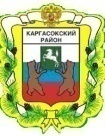 МКУ администрацияТолпаровского  сельского поселения Каргасокского района Томской области636720, Томская обл.,с. Киевский, ул. Лесная, д. 4.Тел/факс (838-253) 45119от __.__.20___    №_____/___Глава Толпаровского сельского поселениянарушение срока регистрации заявления о предоставлении муниципальной услугинарушение срока предоставления муниципальной услугитребование у заявителя документов, не предусмотренных нормативными правовыми актами Российской Федерации, нормативными правовыми актами Томской области, муниципальными правовыми актами для предоставления муниципальной услугиотказ в приеме документов, предоставление которых предусмотрено нормативными правовыми актами Российской Федерации, нормативными правовыми актами Томской области, муниципальными правовыми актами для предоставления муниципальной услуги, у заявителяотказ в предоставлении муниципальной услуги, если основания отказа не предусмотрены федеральными законами и принятыми в соответствии с ними иными нормативными правовыми актами Российской Федерации, нормативными правовыми актами Томской области, муниципальными правовыми актамизатребование с заявителя при предоставлении муниципальной услуги платы, не предусмотренной нормативными правовыми актами Российской Федерации, нормативными правовыми актами Томской области, муниципальными правовыми актамиотказ в исправлении допущенных опечаток и ошибок в выданных в результате предоставления муниципальной услуги документах либо нарушение установленного срока таких исправленийпо почтепо электронной почте